                       COLLEGE OF ENGINEERING & TECHNOLOGY (Autonomous)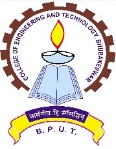                      (A Constituent College of Biju Patnaik University of Technology, Odisha)                                  Techno Campus, P.O.- Mahalaxmi Vihar, Bhubaneswar-751029, Odisha, IndiaINVITATION FOR EXPRESSION OF INTERESTNo. CET/TEQIP-III/EOI/  1020,  Dated 11/09/2019College of Engineering & Technology (CET) invites Expression of Interest (EoI) in sealed envelope from OEMs/Authorized Dealers for supplying different Equipment/Goods under TEQIP-III. The EoI Document containing the details of Technical Specifications and submission format for each individual equipment/Goods can be downloaded from the website www.cet.edu.in . Applicants meeting the criteria may be invited for submission of Quotation in the prescribed format of TEQIP-III for further processing of the proposal. The authority reserves the right to cancel this invitation for EoI and/or invite a fresh EoI with or without amendments and without assigning any reason there of. Information provided at this stage is indicative and CET reserves the right to amend/add further details in the EoI.Sd/-PRINCIPALFormat for Submission of Expression of Interest (EOI)Brief about Expression of InterestTechnical Specification:SpecificationInbuilt Computer:- Minimum  Processor: Intel® Core™ i5 or Higher, Hard Drive: 1TB or Higher,  Memory: 8GB or Higher,  Minimum 6 USB Ports or more,  Minimum LAN 1xGbps, Optical Drive – DVD RW. Advanced Interactive Projection:- Minimum 3000 ANSI lumens (short throw) or Higher, Minimum Lamp Life: 6000 hours or Higher, Minimum  Resolution: WXGA 1200x800 or Higher, Built in Interactive Whiteboard with 2pcs infrared pen or more, Interactive Remote Control, Wi-Fi and Bluetooth, Wireless Keyboard and Mouse, DVD/RW,  In-Built Audio System, Trolley Bag, Class Content – 150 lessons, Includes Windows 10 License, Extension of data input facility at hand use distance on the wall (like Long USB cable & Optical Drive facility for uses the pen drive, CD, DVD or other equipment) when taking class or seminar, proper roof mount kit for the projector. Complete installation of the projector and training on the use.Warranty: 3 years from the date of installation.APPLICANT’S EXPRESSION OF INTERESTTo, Principal, College of Engineering and TechnologyTechno-Campus, GhatikiaBhubaneswar-751029Odisha Sub: Submission of Expression of Interest for supply of  ………….. with the given Technical specification under TEQIP-III Dear sirIn response to the Invitation for Expressions of Interest (EOI) published on --------------- for the above purpose, we would like to express interest to carry out the above proposed task. As instructed, we agree to supply the equipment /item with the following Technical specification:Technical specifications: Organizational Details:Name of the OrganizationComplete postal address with pin code:GST No:Telephone No.Fax NumberMail Id:Name of representative:Representative Mobile Number :Representative E mail Id:Experience in related fields: Attach the purchase order if supplied any other Institute. Additional information (if any): Declaration: We hereby confirm that we are interested in supplying the above equipment/item as per the given Technical specification to CET, Bhubaneswar under TEQIP III and we certify that our organization has not been blacklisted during last three financial years. All the information provided herewith is genuine and accurate.Sincerely Yours, Signature of the applicant [Full name of applicant] Stamp........................ Date:Note: This is to be furnished on the letter head of the organization and signed in every page.Name of the Equipment/ ItemMulti Functional Projector cum interactive system Location of the SupplyCollege of Engineering & Technology (CET)Techno-Campus, Ghatikia, Bhubaneswar-751029Name of AuthorityPrincipalEligible firmsThe firm should be the OEM/Authorized Dealers of the OEM having experience in supply and maintenance of the same item earlier. Date of Submission of EOILast date is 20.09.2019 within 02:00pmContact personNodal Officer Procurement, TEQIP IIIPhone Number of Contact person9437131795Emailpkparida@cet.edu.inAddress for submission of EoIPrincipalCollege of Engineering & Technology (CET)Techno-campus, Ghatikia, P.O. Mahalaxmi Vihar Bhubaneswar-751029Selection ProcessStage1: Expression of Interest (EOI);Stage 2: Quotation proposal submission in TEQIP-III format The EoI will be submitted by Speed Post/Registered Post. Courier  onlyThe sealed envelope containing the EoI should be super scribed with “Expression of Interest (EoI) for supply of ………………..in CET”The EoI will be submitted by Speed Post/Registered Post. Courier  onlyThe sealed envelope containing the EoI should be super scribed with “Expression of Interest (EoI) for supply of ………………..in CET”